4060 金属软膏管韧性测定法本法适用于测定金属软膏管的韧性强度。仪器装置：金属软膏管韧性试验仪，或功能满足本试验要求的其他装置。测量外径：Φ10 mm～Φ45mm；闸板重量70g±1g，标尺精度：1mm。试验装置如图所示。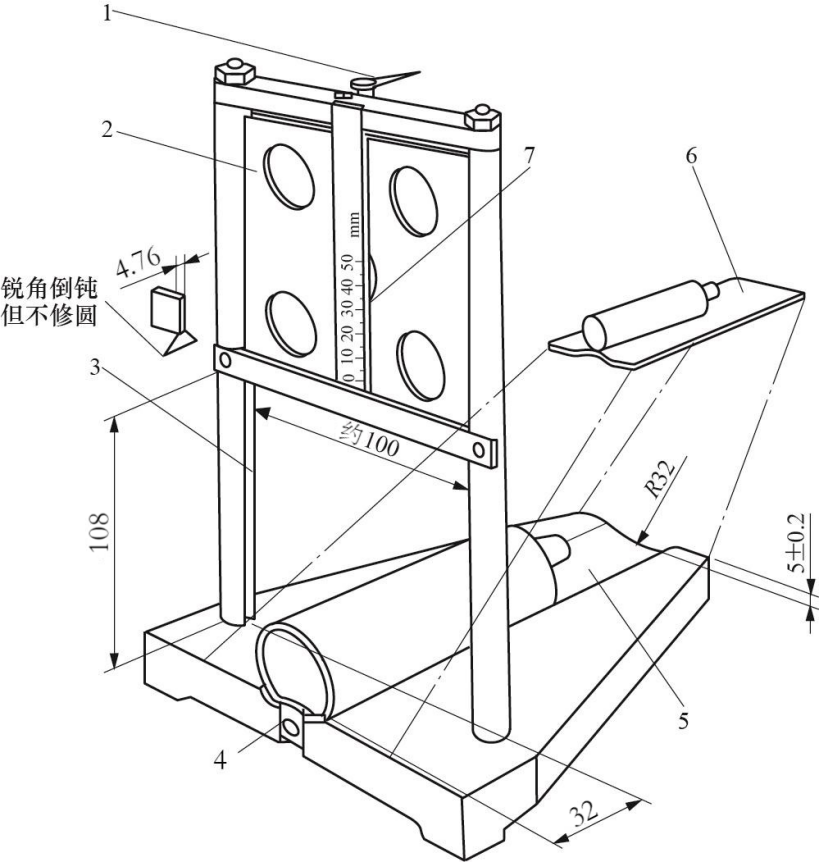 单位：mm闸板掣子；2.可滑动闸板；3. 闸板滑槽；4.止动器；5.定位槽；6.附加底板；7.毫米标尺（闸板接触基面时度数为0）测定法 取供试品，置于韧性试验仪的定位槽中，使铝管管尾端与止动器接触，松开闸板，让闸板落到管身上，读取闸板顶部在标尺上的刻度数。注：铝管如管身直径小于16mm，则将其放在附加板上。起草单位：上海市食品药品包装材料测试所       联系电话：021-50798250参与单位：中国食品药品检定研究院、山西省检验检测中心（山西省标准计量技术研究院）、北京市药品包装材料检验所、天津药品检验研究院金属软膏管韧性测定法起草说明制定的目的意义金属软膏管的韧性是判定金属软膏管使用性和安全性的重要指标，对于药品在运输、储藏、销售、使用过程中，特别是受到外力的挤压和碰撞时，能否避免发生破裂、泄漏导致密封性不好而引起药品质量安全风险，起着重要作用。制定“金属软膏管韧性测定法”标准，科学有效指导金属软膏管韧性的测定。三、制订的总体思路遵循药典委对药包材标准体系的架构思路，参考《国家药包材标准》铝质药用软膏管（YBB00162002-2015）、行业标准《药用软膏铝管》（YY0249-1996） 、国外标准《英国软质铝管标准》（BS2006-1984）中收载的产品标准，结合在日常试验时存在的问题，制定检测方法。三、需重点说明的问题1.现行的产品标准YBB00162002-2015、YY0249-1996和BS2006-1984规定的仪器和试验装置、测定方法均一致，起草金属软膏管韧性仍采用原测试法，规定使用仪器和试验装置。2.该方法的结果判定详见《中国药典》金属类眼用及外用制剂用软膏管通则征求意见稿。